Birds in the Tree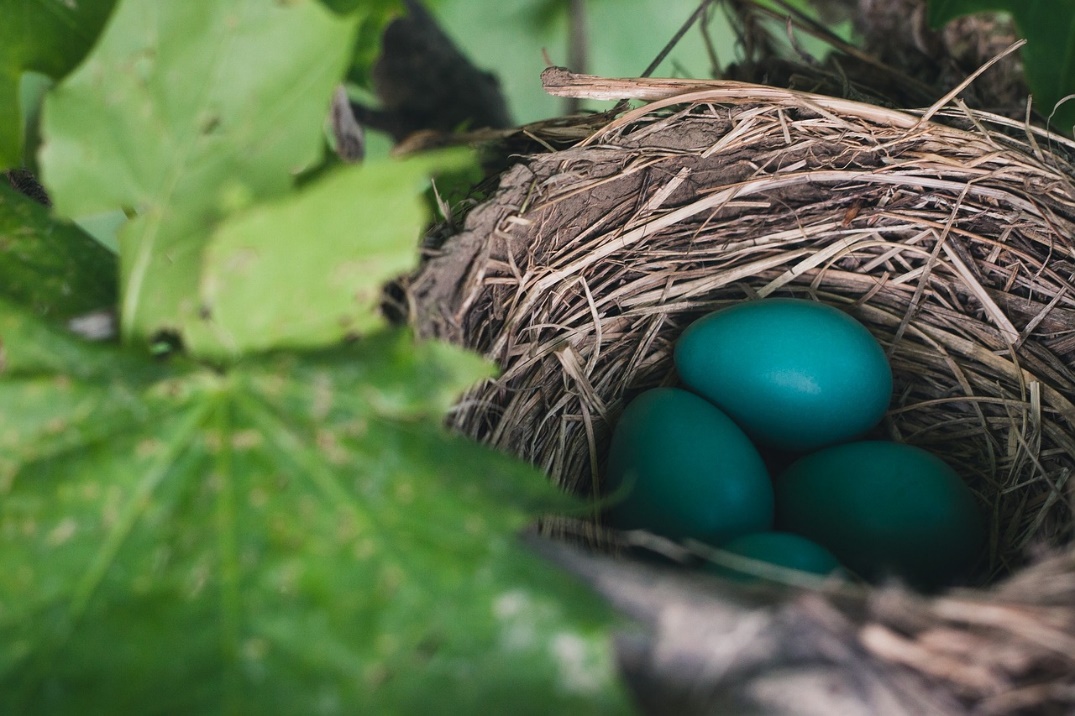 Children’s Songbook, 1977, p. 241Words:  Glenna Tate HolbrookMusic:  Marjorie Castleton KjarFlipchart by Cherice Montgomery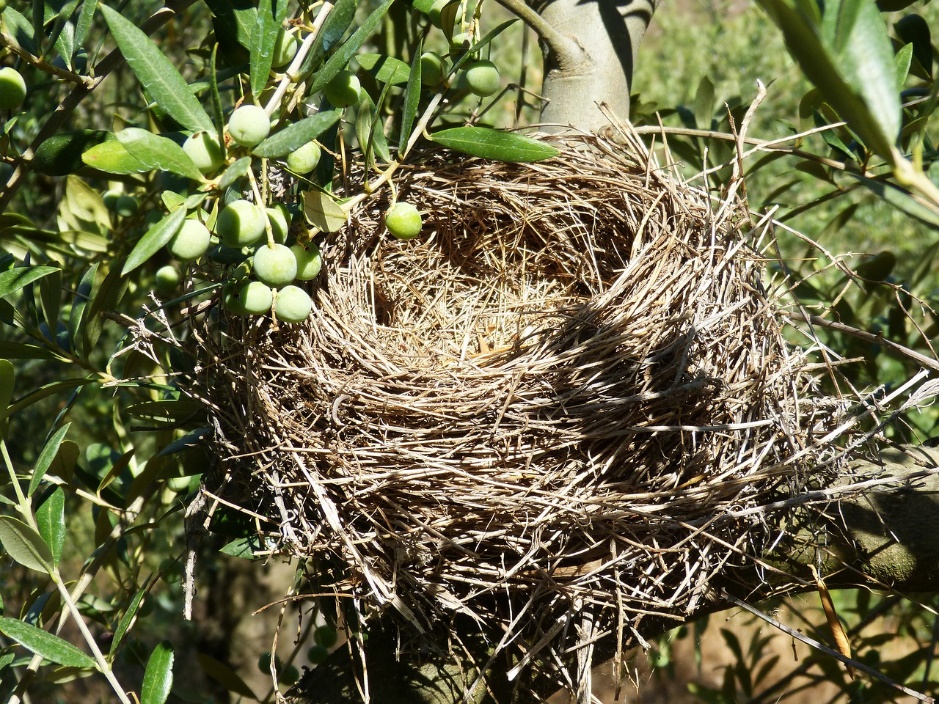 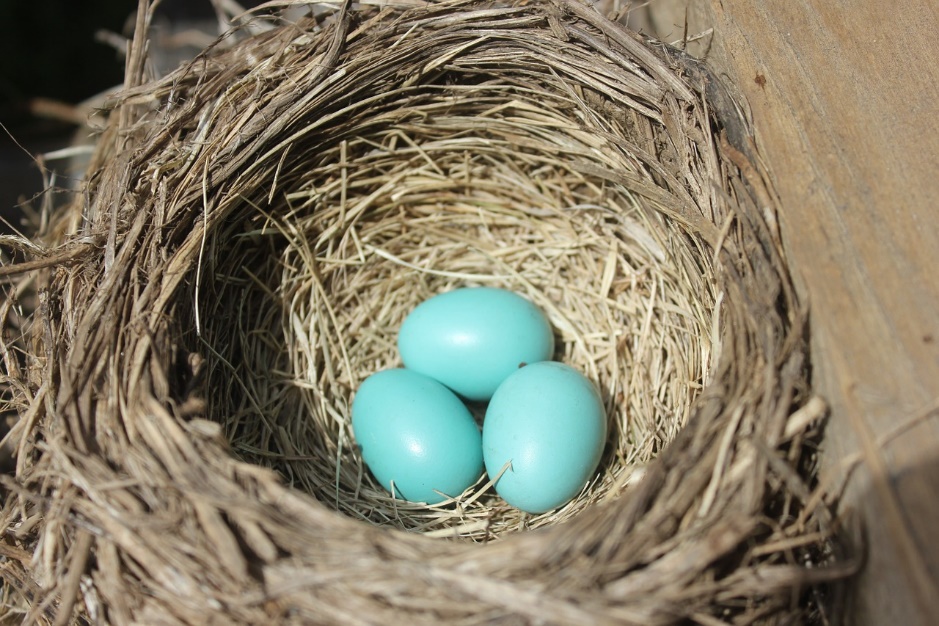 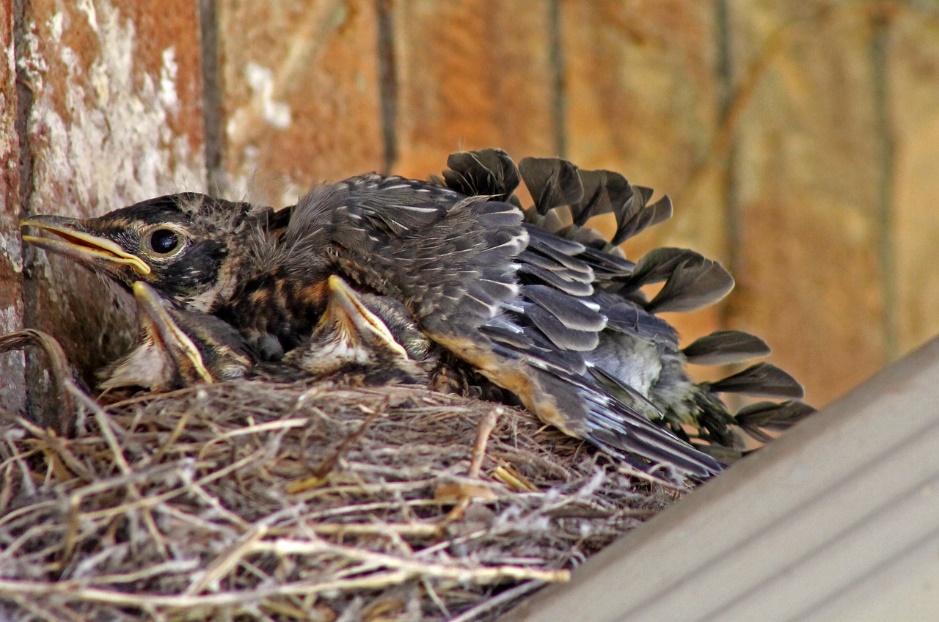 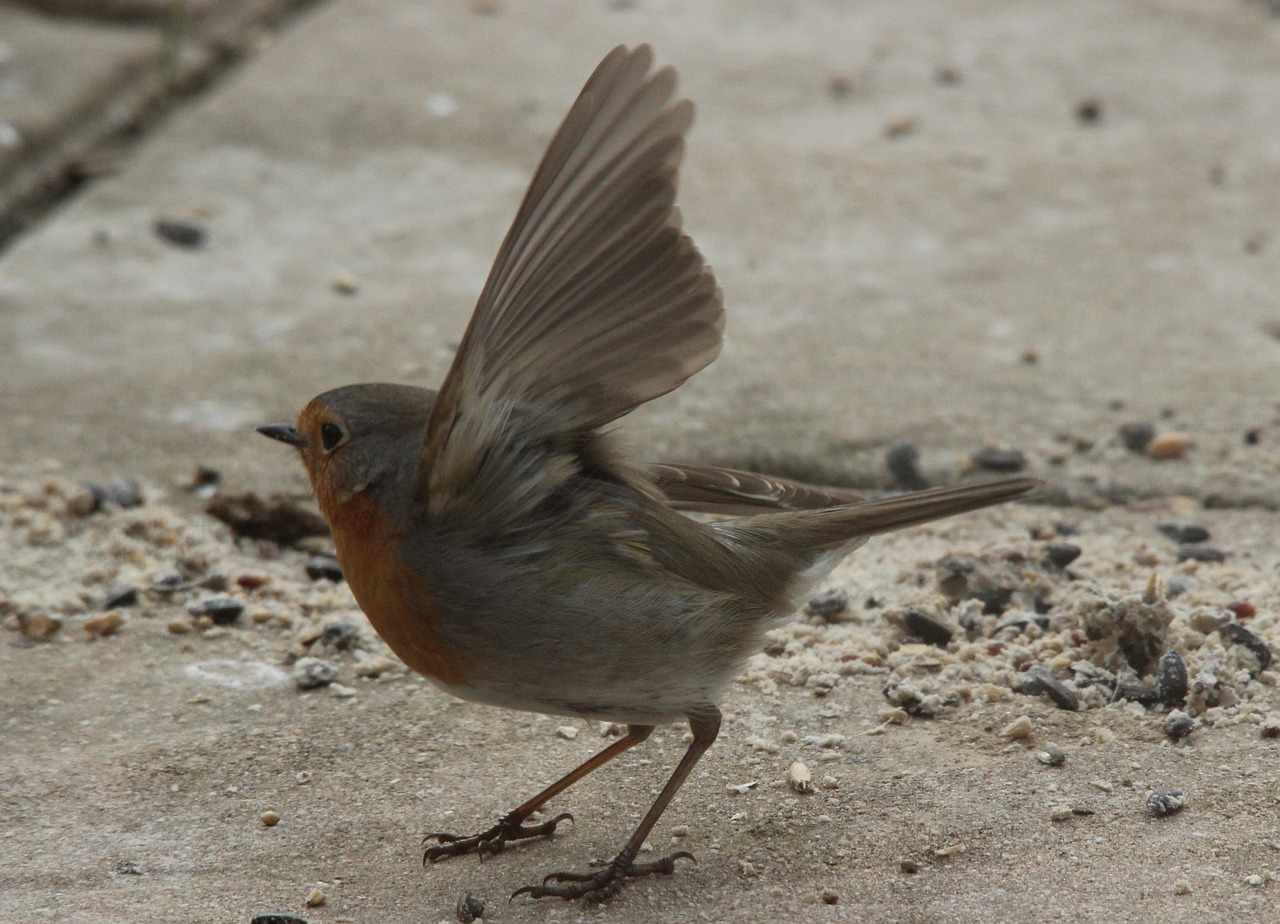 Image Credits:Unsplash.  (2015, July 16).  Nest eggs nest egg nature birds 843231.  Pixabay.  Retrieved from https://pixabay.com/en/nest-eggs-nest-egg-nature-birds-843231/  Used under a CCO Public Domain License.  Free for commercial use.  No attribution required.Makamukio.  (2014, December 12).  Nest olive birds 1715459.  Pixabay.  Retrieved from https://pixabay.com/en/nest-olive-birds-1715459/  Used under a CCO Public Domain License.  Free for commercial use.  No attribution required. Nikle5.  (2016, May 14).  Robin bird’s nest nest eggs 1443211.  Pixabay.  Retrieved from https://pixabay.com/en/robin-bird-s-nest-nest-eggs-1443211/  Used under a CCO Public Domain License.  Free for commercial use.  No attribution required.Virtual Artist.  (2016, May 22).  Robin baby robins birds wildlife 1978325.  Pixabay.  Retrieved from https://pixabay.com/en/robin-baby-robins-birds-wildlife-1978325/  Used under a CCO Public Domain License.  Free for commercial use.  No attribution required.Spirit1995.  (2013, April 2). Departure robin bird animals 98061.  Pixabay.  Retrieved from https://pixabay.com/en/departure-robin-bird-animals-98061/  Used under a CCO Public Domain License.  Free for commercial use.  No attribution required.